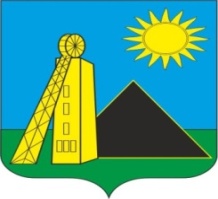                                                                             РОСТОВСКАЯ ОБЛАСТЬ                                   КРАСНОСУЛИНСКИЙ РАЙОНСОБРАНИЕ ДЕПУТАТОВ УГЛЕРОДОВСКОГО ГОРОДСКОГО ПОСЕЛЕНИЯ РЕШЕНИЕ	21.12.2020г                                                № 152                                   п.УглеродовскийО внесении изменений в решение Собрания депутатов Углеродовского городского поселения от 24.12.2019  108 «О бюджете Углеродовского городского поселения Красносулинского района на 2020 год и на плановый период 2021 и 2022 годов»В связи с необходимостью внесения изменений в бюджет Углеродовского городского поселения Красносулинского района, руководствуясь ст.24 Устава муниципального образования «Углеродовское городское поселение», -                                   СОБРАНИЕ ДЕПУТАТОВ РЕШИЛО:   Внести изменения в решение Собрания депутатов  Углеродовского городского поселения от 24.12.2019 № 108 «О бюджете  Углеродовского городского поселения Красносулинского района на 2020 год и на плановый период 2021 и 2022 годов»:      1.1 В пункте 1:   а) в подпункте  4 цифры « 0,6» заменить цифрами « 0,5»..    1.2 Приложение   6 изложить в редакции согласно приложению 1 к настоящему решению;     1.3 Приложение   7 изложить в редакции согласно приложению 2 к настоящему решению;     1.4 Приложение   8 изложить в редакции согласно приложению 3 к настоящему решению.     2.  Настоящее решение вступает в силу со дня его официального обнародования.     3. Контроль за исполнением настоящего решения возложить на Главу Администрации      Углеродовского городского поселения С.Г. Ильяева.        Председатель Собрания Депутатов - Глава Углеродовскогогородского поселения                                                                                                    С.Л.Башмакова